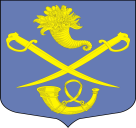 Российская ФедерацияАдминистрация муниципального образованияБудогощское городское поселениеКиришского  муниципального  районаЛенинградской областиПостановлениеот   25 декабря 2015 г № 248О внесении изменений в постановление от 23.12.2013 года № 118 «Об утверждении Порядка   осуществления  полномочий главного администратора и администратора доходов бюджета  муниципального образования Будогощское городское поселение Киришского муниципального района Ленинградской области  Администрацией муниципального образования Будогощское городское поселение  Киришского муниципального  района Ленинградской области»	В соответствии со статьей 160.1 Бюджетного кодекса Российской Федерации, приказом  Министерства финансов Российской Федерации от 01.07.2013г. № 65н «Об утверждении  Указаний о порядке применения бюджетной классификации в Российской Федерации», ПОСТАНОВЛЯЮ:    1. В приложении №4 к постановлению от 23.12.2013 года № 118 «Об утверждении Порядка   осуществления  полномочий главного администратора и администратора доходов бюджета  муниципального образования Будогощское городское поселение Киришского муниципального района Ленинградской области  Администрацией муниципального образования Будогощское городское поселение  Киришского муниципального  района Ленинградской области» исключить строки следующего содержания:2. Настоящее постановление  вступает в силу  с 01.01.2016 года. 	3. Контроль за исполнением настоящего постановления оставляю за собой.Глава администрации                                                                                           И.Е. РезинкинРазослано: в дело:-3, Комитет финансов -2, И.Е. РезинкинКод бюджетной классификации Российской ФедерацииКод бюджетной классификации Российской ФедерацииНаименование главного администратора доходов бюджета муниципального образования  Будогощское городское поселение Киришского муниципального района Ленинградской областиглавного администратора доходовдоходов  бюджета муниципального образования Будогощское  городское  поселение Киришского муниципального района Ленинградской областиНаименование главного администратора доходов бюджета муниципального образования  Будогощское городское поселение Киришского муниципального района Ленинградской области953Администрация муниципального образования Будогощское городское  поселение  Киришского муниципального района Ленинградской области9531 13 02995 13 0000 130Прочие доходы от компенсации затрат бюджетов городских поселений9531 17 05050 13 0000 180Прочие неналоговые доходы бюджетов городских поселений9532 02 02077 13 0000 151Субсидии бюджетам городских поселений на софинансирование капитальных вложений в объекты муниципальной собственности9532 02 03999 13 0000 151Прочие субвенции бюджетам городских поселений9532 02 04999 13 0000 151Прочие межбюджетные трансферты, передаваемые бюджетам городских поселений9532 02 09024 13 0000 151Прочие безвозмездные поступления в бюджеты городских поселений от бюджетов субъектов Российской Федерации9532 07 05030 13 0000 180Прочие безвозмездные поступления в бюджеты городских поселений9532 18 05030 13 0000 180Доходы бюджетов городских поселений от возврата иными организациями остатков субсидий прошлых лет